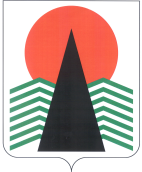 Муниципальное образованиеСельское поселение СентябрьскийНефтеюганский районХанты-Мансийский автономный округ – ЮграАДМИНИСТРАЦИЯ СЕЛЬСКОГО ПОСЕЛЕНИЯ СЕНТЯБРЬСКИЙ ПОСТАНОВЛЕНИЕп. СентябрьскийО внесении изменений в постановление администрации сельского поселения Сентябрьский «Об утверждении Положения о градостроительной комиссии»В соответствии с Градостроительным кодексом Российской Федерации, Федеральным законом от 06.10.2003 № 131-ФЗ «Об общих принципах организации местного самоуправления в Российской      Федерации», законом Ханты-Мансийского автономного округа-Югры от 18.04.2007  № 39-оз «О градостроительной деятельности на территории    Ханты-Мансийского автономного округа-Югры», Уставом муниципального образования Сентябрьский, п о с т а н о в л я ю:1. 1. Внести в постановление администрации сельского поселения Сентябрьский от 12.04.2013 № 35-па «Об утверждении Положения о градостроительной комиссии» следующие изменения:1.1. Раздел V дополнить пунктом 5.10 и пунктом 5.11 следующего содержания:«5.10. Проект решения и рекомендаций о предоставлении разрешения на отклонение от предельных параметров разрешенного строительства подготавливается в течение пятнадцати рабочих дней.5.11. Проект решения и рекомендаций о реконструкции объекта капитального значения подготавливается в течение двадцати пяти рабочих дней.»2. Настоящее постановление подлежит официальному опубликованию (обнародованию) в бюллетене «Сентябрьский вестник» и вступает в силу после официального опубликования.3. Контроль за выполнением постановления возложить на заместителя главы поселения.Глава поселения								            А.В. Светлаков27.04.2021№34-па